La composition du présent dossier est en conformité avec l’arrêté du 16 juin 2021 fixant les conditions de réalisation des tests rapides d’orientation diagnostique de l’infection par les virus de l’immunodéficience humaine (VIH 1 et 2) et des infections par les virus de l’hépatite C (VHC) et de l’hépatite B (VHB), en milieu médico- social ou associatif et autres centres et établissements autorisés.Le document dûment complété est à adresser :sous pli recommandé avec avis de réception à :	Agence Régionale de Santé Grand Est	Direction de la Promotion de la Santé, de la Prévention et de la Santé Environnementale	3 boulevard Joffre	CS 80071	54036 NANCY CedexET par courriel à : ars-grandest-departement-prevention@ars.sante.frCe dossier est à compléter pour les structures associatives disposant déjà d’une habilitation pour l’utilisation de TROD de l’infection à VIH 1 et 2 et/ou du VHC et souhaitant disposer d’une habilitation complémentaire pour pouvoir utiliser des TROD de détection de l’antigène HBs pour l’infection par le VHB.INFORMATIONS GÉNÉRALESNom et coordonnées de la structure associative :Informations relatives à toute modification des informations contenues dans le précédent dossier d’habilitation concernant les informations générales sur la structure associative, les modalités de conservation de ces TROD, les modalités de gestion des DASRI produits, les conditions générales de fonctionnement, la procédure d’assurance qualitéDESCRIPTIF DES OBJECTIFS ET DU PUBLIC CIBLÉ PAR L’OFFRE DE DÉPISTAGEDescription des objectifs et des résultats attendus de l’offre de dépistage proposée et de son insertion dans le contexte locorégional d’offre de dépistageDescription du public ciblé par cette offreINFORMATIONS RELATIVES AUX LIEUX ET MATÉRIELS D’INTERVENTIONLocaux fixes 		 Locaux MobilesLieux d’interventionType/marque des TROD demandés en habilitation complémentaireMatrices utiliséesDOCUMENTS A JOINDRE Lettre de demande d’habilitation complémentaire pour l’utilisation de TROD autres que ceux pour lesquels la structure est habilitée Budget prévisionnel de la structure et mode de financement des TROD demandés en habilitation complémentaire Liste nominative et qualité des personnes formées à l’utilisation des TROD demandés en habilitation complémentaire Procédures de formation et de mise à jour des compétences du personnel réalisant les TROD Attestations de suivi de formation complémentaire du personnel dédié à la réalisation des TROD demandés en habilitation complémentaire dans la structure associative Assurances responsabilité civile souscrites par la structure pour la réalisation des TROD Copie de la convention avec le prestataire de collecte et d’élimination des DASRI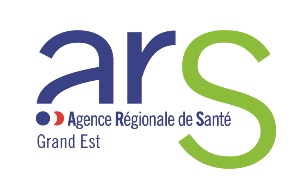 Tests Rapides d’Orientation Diagnostique 
(TROD)Dossier de demande d’habilitation complémentaire
(Structures associatives)